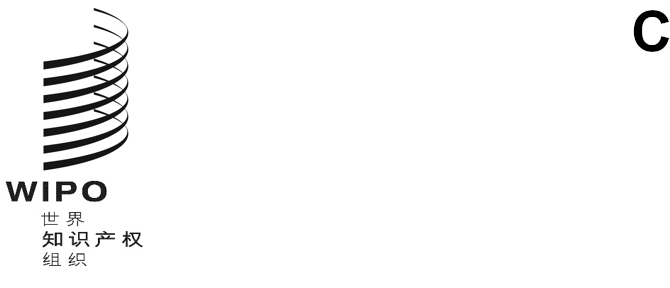 原文：英文日期：2023年3月3日知识产权与遗传资源、传统知识和民间文学艺术政府间委员会第四十六届会议
2023年2月27日至3月3日，日内瓦委员会第四十六届会议的决定经委员会通过关于议程第2项的决定：通过议程主席提交作为WIPO/GRTKF/IC/46/1 Prov.2分发的议程草案供会议通过，议程草案得到通过。关于议程第3项的决定：认可若干组织与会委员会一致批准认可下列组织以特别观察员的身份与会：土著企业基金会。关于议程第4项的决定：土著人民和当地社区的参与委员会注意到文件WIPO/GRTKF/IC/46/INF/9中所载的土著专家讲习班的报告。委员会注意到文件WIPO/GRTKF/IC/46/3和WIPO/GRTKF/IC/46/INF/4。委员会强烈鼓励并呼吁委员会成员及所有相关的公共和私营实体为产权组织经认可的土著和当地社区自愿基金捐款。经主席提议，委员会以鼓掌的方式，选出了以下七名成员以个人身份参加咨询委员会：比比·巴尔巴女士，艺术法中心代表；塞瓦斯蒂安·莫利纳先生，贸易次部知识产权处处长，智利；露西·穆伦凯女士，土著信息网代表；艾伦·恩达吉耶·穆加鲁拉先生，乌干达常驻代表团三等秘书；梅达多·平·卡哈普先生，安第斯土著人民自主发展法律委员会（CAPAJ）代表；托马斯·赖廷格先生，联邦司法部德国专利商标局专利司高级专利审查员，德国；扎基耶·塔吉扎德女士，伊朗常驻代表团一等秘书。委员会主席提名委员会副主席约纳·塞莱提先生担任咨询委员会主席。关于议程第5项的决定：关于传统知识和传统文化表现形式问题特设专家组的报告委员会注意到传统知识和传统文化表现形式问题特设专家组联合主席埃德温娜·刘易斯女士和安东尼·卡库扎先生的口头报告。关于议程第6项的决定：传统知识/传统文化表现形式委员会在文件WIPO/GRTKF/IC/46/4的基础上，拟定了另一份案文“保护传统知识：条款草案–协调人修订稿”，在文件WIPO/GRTKF/IC/46/5的基础上，拟定了另一份案文“保护传统文化表现形式：条款草案–协调人修订稿”。委员会决定，根据委员会2022-2023年任务授权和2023年工作计划，将2023年3月3日本项议程结束时的这两份案文转送委员会第四十七届会议。委员会注意到并讨论了文件WIPO/GRTKF/IC/46/6、WIPO/GRTKF/IC/46/7、WIPO/GRTKF/IC/46/8、WIPO/GRTKF/IC/46/9、WIPO/GRTKF/IC/46/10、WIPO/GRTKF/IC/46/11、WIPO/GRTKF/IC/46/12、WIPO/‌GRTKF/IC/46/13、WIPO/GRTKF/IC/46/14、WIPO/GRTKF/IC/46/INF/7和WIPO/GRTKF/IC/46/INF/8。关于议程第7项的决定：任何其他事务未就此项开展讨论。关于议程第8项的决定：会议闭幕委员会于2023年3月3日通过了关于议程第2、3、4、5和6项的决定。[文件完]